                                                                                                                                                        proiect                                                                          DECIZIE nr.6/18                                                                                                     din  26 noiembrie 2021Cu privire la corectarea erorilor de identificareîn titlul de autentificare a dreptului deţinătorului de terenExaminând cererea cet. Câșleanu Liliana cu privire la eroarea comisă în timpul perfectării titlului de autentificare a dreptului deținătorului de teren, cu înscrierea greșită a prenumelui, în conformitate cu prevederile art. 551 din Legea 1543/1998, pct. 53-55 din Regulamentul privind modul de corectare a erorilor comise în procesul atribuirii în proprietate a terenurilor, aprobat prin Hotărârea de Guvern nr. 437/2019, în conformitate cu prevederile art. art. 12, art. 21, art. 33, art. 55, art. 67 din Codul Administrativ al RM 116/2018,  a art. 14 din Legea 436/2006 privind administrația publică cu modificările și completările ulterioare precum și a măsurilor din Legea nr.100/2017 privind actele normative cu modificările și completările ulterioare, având avizele comisiilor consultative de specialitate, Consiliul orăşenesc Anenii Noi,                                                             DECIDE:1. Se rectifică Titlul de autentificare a dreptului deținătorului de teren cu nr. cadastral 1001208.15, după cum urmează: pct. 1, sintagma “este eliberat deținătorului Tataroi(Chișleanu) Liliana Eugen”se rectifică cu sintagama “este eliberat deținătorului Câșleanu Liliana Eugeniu”, restul înscrierilor din titlu ramân fără modificări.2. Retragerea și anularea titlului de proprietate cu nr. cadastral 1001208150 eliberat cet. Tataroi(Chișleanu) Liliana Eugen, la 6 noiembrie 2002 cu radierea ulterioară a înscrisurilor din RBI.3. Emiterea titlului de autentificare a dreptului deținătorului de teren cet. Câșleanu Liliana Eugeniu, a.n. 22.04.1976, pentru bunul imobil cu nr. cadastral 1001208150 cu înregistrarea dreptului de proprietate în RBI.4. Se solicită SCT Anenii Noi înregistrarea dreptului de proprietate în baza titlului de autentificare a deținătorului de teren, nou eliberat..5. Controlul executării prezentei decizii se pune în seama Specialistului pentru reglementarea regimului funciar al primăriei.6. Prezenta decizie se aduce la cunoştinţă publică prin plasarea în Registrul de Stat al Actelor Locale, pe pag web şi panoul informativ al instituţiei.7. Prezenta decizie, poate fi notificată autorității publice emitente de Oficiului Teritorial Căușeni al Cancelariei de Stat în termen de 30 de zile de la data includerii actului în Registrul de stat al actelor locale.8. Prezenta decizie, poate fi contestată de persoana interesată, prin intermediul Judecătoriei Anenii Noi, sediul Central (or. Anenii Noi, str. Marțișor nr. 15), în termen de 30 de zile de la comunicare.9. Controlul asupra executării prezentei decizii se atribuie dlui Maţarin A., primar.Președintele ședinței:                                                                    Contrasemnează: Secretar al Consiliului orășenesc                                                    Svetlana  BasarabVotat: pro- ,  contra -, abţinut -                                                                                                                                                                                                          Anexa:                                                                                                            la decizia  CO Anenii Noi                                                                                                    nr.6/18 din 26 noiembrie 2021Secretar al Consiliului orăşenesc                                     Basarab SvetlanaCONSILIUL ORĂŞENESCANENII NOI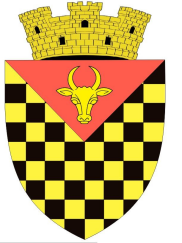             ГОРОДСКОЙ СОВЕТ                 АНЕНИЙ НОЙMD 6501 or. Anenii Noi, str. Suvorov, 6              tel/fax 026522108, consiliulorasenesc@gmail.comMD 6501, г.Анений Ной, ул.Суворов, 6 тел/факс 026522108,consiliulorasenesc@gmail.comMD 6501, г.Анений Ной, ул.Суворов, 6 тел/факс 026522108,consiliulorasenesc@gmail.comteren nr.cadastralpână la corectarea eroriidupă corectarea erorii1001208150Tataroi (Chişleanu) Liliana EugenCâşleanu Liliana Eugeniu